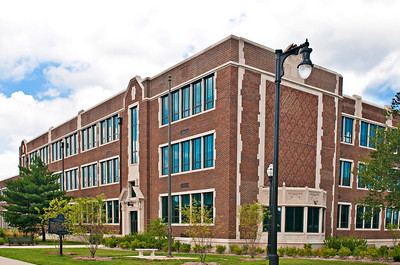  							           Bayh College of EducationTeacher Education CommitteeTuesday, April 30, 20193:30 PMUH Conference Room 215AgendaCall to OrderApproval of Minutes for April 16, 2019Old BusinessNew BusinessProposalsFREN-201 Intermediate French I (Ann Rider)FREN-202-Intermediate French II (Ann Rider)GERM-201-Intermediate German I (Ann Rider)GERM 202-Intermediate German II (Ann Rider)LAT-201-Intermediate Latin I (Ann Rider)LAT-202-Intermediate Latin II (Ann Rider)MATH-241-Principles of Statistics (Liz Brown)MATH 308-Middle School Mathematics from an Advanced Perspective (Liz Brown)MATH-410-Introduction to Analysis (Liz Brown)SPAN-201-Intermediate Spanish I (Ann Rider)SPAN-202-Intermediate Spanish II (Ann Rider)Dean’s Report – Janet BuckenmeyerAssociate Dean’s Report – Linda SperryAssistant Dean’s Report – Judy SheeseAssessment Director’s Report-Malea CrosbyAdjournmentAll TEC agendas, meeting dates, minutes, members, and other materials may be viewed at: http://www.indstate.edu/education/department/governance/teacher-education-committee-tec 